ВведениеСоединенные Штаты активно участвуют в работе исследовательских комиссий МСЭ-D с момента их создания, сотрудничая в исследовательских комиссиях и предоставляя информацию технического и политического характера для помощи в действиях по приоритетам, установленным развивающимися странами. Соединенные Штаты признают и ценят прекрасную работу, проведенную за последний исследовательский период, результаты которой отражены в отчетах по каждому исследуемому Вопросу. Соединенные Штаты также отмечают сохраняющуюся проблему обеспечения на собраниях исследовательских комиссий достаточного времени для рассмотрения большого числа высококачественных вкладов. Соединенные Штаты считают, что при организации работы исследовательских комиссий важно уделять основное внимание изменениям, которые будут способствовать совместному использованию значимых извлеченных уроков и передового опыта, при модернизации методов работы, оптимизации людских и финансовых ресурсов, избежании дублирования усилий и совершенствовании механизмов эффективности и подотчетности. В связи с этим мы подчеркиваем, что комплекс Вопросов, выделяемых каждой исследовательской комиссии МСЭ-D, должен четко указывать членам МСЭ-D приоритеты и цели на предстоящие четыре года, а также четкую направленность каждого Вопроса и ожидаемые по нему результаты.Организация исследовательских комиссий, распределение и уточнение исследуемых Вопросов:•	Обоснование работы исследовательских комиссий. Соединенные Штаты предлагают изменения к Резолюции 2 "Создание исследовательских комиссий" для более четкого согласования исследовательских комиссий и Задач, установленных в Стратегическом плане и Плане действий Буэнос-Айреса. Более тесная взаимосвязь между Задачами и направленностью работы исследовательских комиссий будет лучше соответствовать приоритетам развивающихся стран и активизировать выполнение БРЭ Задач и региональных инициатив. Такое согласование позволит далее оптимизировать ресурсы и обеспечить поддающиеся измерению результаты. В таблице 1, ниже, показано, как США предлагают теснее увязать Вопросы с Задачами и программами, содержащимися в Плане действий ВКРЭ-17. В таблице 2, ниже, представлена предлагаемая структура исследовательских комиссий на основании этой увязки.Таблица 1Увязка предлагаемых исследуемых Вопросов МСЭ-D с предлагаемыми Задачами и программами Плана действий ВКРЭ-17Таблица 2Предлагаемая структура исследовательских комиссий (на основании Задач/программ Плана действий)•	Обоснование исследуемых Вопросов. Соединенные Штаты в течение последнего цикла участвовали в работе как 1-й, так и 2-й Исследовательских комиссий и внимательно следили за дискуссиями в форме "мозговых штурмов", которые прошли в конце исследовательского цикла относительно будущего исследуемых Вопросов. Соединенные Штаты полагают, что изменения к новым Вопросам, согласованным для нового исследовательского цикла, оживят проводимые в МСЭ-D обсуждения извлеченных уроков и передового опыта, связанного с вопросами электросвязи/ИКТ. Потребностям членов будут полнее отвечать четкие и краткие Вопросы исследовательских комиссий и перспективные, интересные и взаимосвязанные программы работы. Наряду с этим Соединенные Штаты считают, что исследуемые Вопросы МСЭ-D должны соответствовать целям, задачам и намеченным результатам деятельности в Стратегическом плане, должным образом учитывая необходимость максимального повышения эффективности, избежания дублирования работы, уже входящей в сферу компетенции других органов, и создания механизмов для активизации тесного сотрудничества и связи с другими органами. При анализе предложений по новым Вопросам мы настоятельно рекомендуем ВКРЭ-17 оценивать их на основании этих принципов и Задач БРЭ. При распределении каких-либо новых исследуемых Вопросов исследовательским комиссиям мы рекомендуем ВКРЭ-17 аналогичным образом группировать Вопросы в соответствии с основной направленностью работы исследовательской комиссии, согласно соответствующей задаче БРЭ.ПредложениеПри анализе проектов Задач, предлагаемых для проекта Стратегического плана, проекта Плана действий Буэнос-Айреса и предлагаемых региональных инициатив Соединенные Штаты предлагают следующие тематические группировки по исследовательским комиссиям и соответствующим исследуемым Вопросам:1-я Исследовательская комиссия: Современная и безопасная инфраструктура электросвязи/ИКТРабота новой 1-й Исследовательской комиссии будет согласовываться с Задачами 1 и 2 Стратегического плана; основное внимание в ней будет уделяться укреплению потенциала Членов в отношении развертывания инфраструктуры, соответствия и функциональной совместимости, кибербезопасности и электросвязи в чрезвычайных ситуациях. Ввиду этого Соединенные Штаты предлагают в Приложении 2 передать все исследуемые Вопросы, относящиеся к этим темам, 1-й Исследовательской комиссии. Работа комиссии и изучаемые ею Вопросы имеют целью создание условий для универсального и приемлемого в ценовом отношении доступа к электросвязи/ИКТ и услугам для всех благодаря развертыванию инфраструктуры и исследованию новых технологий. Члены, участвующие в работе 1-й Исследовательской комиссии, могут рассчитывать на наличие информации и ресурсов для содействия использованию в максимально возможной степени последних технологических достижений в электросвязи/ИКТ.•	Вопросы 1-й Исследовательской комиссииОдним из основных приоритетов различных стран мира и работы МСЭ является расширение доступа к широкополосной связи. Соединенные Штаты предлагают разделить работу исследовательских комиссий МСЭ-D по широкополосной связи на два Вопроса в рамках 1-й Исследовательской комиссии, с обновленным кругом ведения.–	Новый Вопрос: Возможности установления беспроводных широкополосных соединений "последней мили" и соответствующие услуги (IAP. Этот Вопрос  Вопрос 2/1 по технологиям широкополосного доступа, включая IMT, для развивающихся стран.–	Измененный Вопрос (USA): Доступ к появляющимся технологиям, включая облачные вычисления, мобильные услуги и предложениям на базе технологии Over-the-Top (OTT): Проблемы и перспективы для развивающихся стран. Это изменение Вопроса 3/1, в котором круг ведения Вопроса 1/1 по мобильным услугам и предложения на базе технологии Over-the-Top (OTT) включен в существующий Вопрос по облачным вычислениям.2-я Исследовательская комиссия: Содействие созданию благоприятной среды и открытого для всех цифрового общества–	Работа новой 2-й Исследовательской комиссии будет согласовываться с Задачами 3 и 4 Стратегического плана; основное внимание в ней будет уделяться укреплению потенциала Членов в отношении содействия созданию благоприятной политической и регуляторной среды, которая способствовала бы устойчивому развитию электросвязи/ИКТ, включая новые технологии и управление использованием спектра, содействие инновациям, охват цифровыми технологиями и доступность. Все эти темы относятся к Задачам 3 и 4, и ввиду этого Соединенные Штаты предлагают в Приложении 2 передать все исследуемые Вопросы, относящиеся к этим темам, 2-й Исследовательской комиссии. В отличие от 1-й Исследовательской комиссии 2-я Исследовательская комиссия будет источником информации по регуляторной политике и передовому опыту, связанному с благоприятной средой для электросвязи/ИКТ, и будет рассматривать современные и новые подходы к содействию приложениям и услугам. Наряду с этим Соединенные Штаты предлагают, в соответствии с предлагаемой сферой охвата Задачи 2 и IAP 19, через 2-ю Исследовательскую комиссию предоставлять развивающимся странам и участникам информацию о деятельности, относящейся к Резолюции 9 и управлению использованием спектра, включая необходимый обмен с экспертами из МСЭ-R.•	Вопросы 2-й Исследовательской комиссииВ соответствии с мандатом 2-й Исследовательской комиссии, в котором основное внимание уделяется содействию созданию благоприятной среды и открытого для всех цифрового общества, а также для повышения эффективности в работе по исследуемым Вопросам, Соединенные Штаты предлагают следующие изменения в работе по исследуемым Вопросам в рамках комиссии:–	Слить Вопросы, относящиеся к приложениям электросвязи/ИКТ и передовому опыту в этой области•	Измененный Вопрос: Формирование "умного" общества, включая использование информации и электросвязи/ИКТ для электронного здравоохранения. Это изменение Вопроса 1/2, в который включается соответствующий круг ведения от Вопроса 2/2: Информация и электросвязь/ИКТ для электронного здравоохранения.–	Слить Вопросы, относящиеся к электросвязи/ИКТ и окружающей среде•	Измененный Вопрос: ИКТ и изменение климата и стратегии и политика, направленные на надлежащие утилизацию или повторное использование отходов, связанных с электросвязью/ИКТ. Это изменение Вопроса 6/2, в котором включен соответствующий круг ведения из Вопроса 8/2: Стратегии и политика, направленные на надлежащие ‎утилизацию или повторное использование отходов, связанных с ‎электросвязью/ИКТ.ЗаключениеСоединенные Штаты предлагают следующие изменения к Резолюции 2 для согласования структуры исследовательских комиссий со вкладом МСЭ-D в Стратегический план МСЭ и обеспечения того, чтобы исследуемые Вопросы соответствовали Задачам Стратегического плана и Плана действий Буэнос-Айреса.MOD	USA/34/1РЕЗОЛЮЦИЯ 2 (Пересм. )Создание исследовательских комиссийВсемирная конференция по развитию электросвязи (), учитывая,a)	что необходимо четко определить мандат каждой исследовательской комиссии в целях исключения дублирования между исследовательскими комиссиями и другими группами Сектора развития электросвязи МСЭ (МСЭ-D), создаваемыми в соответствии с п. 209А Конвенции МСЭ, и обеспечения согласованности общей программы работы Сектора в соответствии со Статьей 16 Конвенции;b)	что для проведения исследований, порученных МСЭ-D, необходимо создавать исследовательские комиссии, предусмотренные в Статье 17 Конвенции, для рассмотрения специальных целевых Вопросов электросвязи, представляющих первостепенный интерес для развивающихся стран, с учетом Стратегического плана МСЭ и целей на  годы и подготовки соответствующих выходных документов в форме отчетов, руководящих указаний и/или Рекомендаций для развития электросвязи/информационно-коммуникационных технологий (ИКТ);c)	необходимость избегать в максимально возможной степени дублирования между исследованиями, проводимыми в МСЭ-D, и исследованиями, проводимыми в двух других Секторах Союза;d)	успешные результаты исследований по Вопросам, принятым на Всемирной конференции по развитию электросвязи () и порученным двум исследовательским комиссиям,решает1	создать в рамках Сектора две исследовательские комиссии с четким определением обязанностей и мандатов, приведенных в Приложении 1 к настоящей Резолюции;2	что каждая исследовательская комиссия и их соответствующие группы будут изучать принятые на данной Конференции и порученные ей Вопросы, приведенные в Приложении 2 к настоящей Резолюции, а также Вопросы, принятые в период между двумя ВКРЭ в соответствии с положениями Резолюции 1 (Пересм. );3	что Вопросы исследовательских комиссий и  БРЭ должны быть непосредственно взаимосвязаны с целью улучшения понимания и использования программ БРЭ и итоговых документов исследовательских комиссий, с тем чтобы исследовательские комиссии и программы БРЭ могли пользоваться преимуществами деятельности, ресурсов и специальных знаний друг друга;	что исследовательские комиссии должны использовать соответствующие результаты работы двух других Секторов и Генерального секретариата;	что исследовательские комиссии могут также, при необходимости, рассматривать другие материалы МСЭ, которые соответствуют их кругу ведения;	что в рамках каждого Вопроса будут рассматриваться все аспекты, связанные с темой, задачами и ожидаемыми результатами, в соответствии с конкретной программой;	что руководство работой исследовательских комиссий будут осуществлять председатели и заместители председателей, как указано в Приложении 3 к настоящей Резолюции.ПРИЛОЖЕНИЕ 1 К РЕЗОЛЮЦИИ 2 (Пересм. )Сфера деятельности исследовательских комиссий МСЭ-D1	1-я Исследовательская комиссия2	2-я Исследовательская комиссияПРИЛОЖЕНИЕ 2 К РЕЗОЛЮЦИИ 2 (Пересм. )Вопросы, порученные Всемирной конференцией по развитию 
электросвязи исследовательским комиссиям МСЭ-D1-я Исследовательская комиссия–	Вопрос 3/1: Доступ к облачным вычислениям: проблемы и возможности для развивающихся стран–	Вопрос 5/1: Электросвязь/ИКТ для сельских и отдаленных районов2-я Исследовательская комиссия–	Вопрос /2: Формирование "умного" общества–	Вопрос 6/2: ИКТ и изменение климата–	Вопрос 7/2: Стратегии и политика, касающиеся воздействия электромагнитных полей на человекаПРИМЕЧАНИЕ. – С полным определением Вопросов можно ознакомиться в разделе 5 лана действий.ПРИЛОЖЕНИЕ 3 К РЕЗОЛЮЦИИ 2 (Пересм. Дубай 2014 г.)Список председателей и заместителей председателей1-я Исследовательская комиссияПредседатель:	г-жа Роксан МакЭлвэн (Соединенные Штаты Америки)	Заместители Председателя:2-я Исследовательская комиссияПредседатель:	г-н Ахмад Реза Шарафат (Исламская Республика Иран)	Заместители Председателя:______________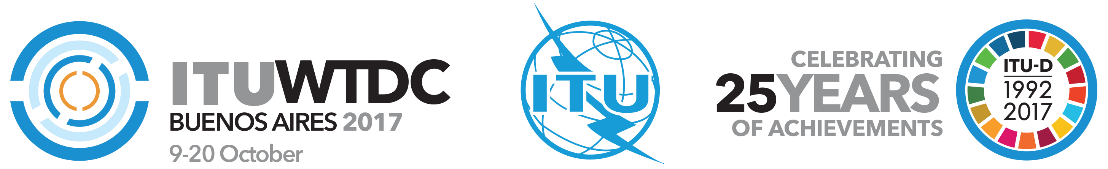 Всемирная конференция по развитию электросвязи 2017 года (ВКРЭ-17)Буэнос-Айрес, Аргентина, 9–20 октября 2017 года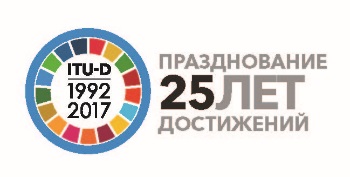 ПЛЕНАРНОЕ ЗАСЕДАНИЕПЛЕНАРНОЕ ЗАСЕДАНИЕПересмотр 1
Документа WTDC-17/34-R22 сентября 2017 годаОригинал: английскийСоединенные Штаты АмерикиСоединенные Штаты АмерикиСоединенные Штаты Америкипредлагаемое изменение резолюции 2предлагаемое изменение резолюции 2предлагаемое изменение резолюции 2Приоритетная область:	–	Резолюции и РекомендацииРезюмеВ настоящем вкладе предлагаются изменения к Резолюции 2 о создании исследовательских комиссий. Принимая во внимание опыт исследовательского периода 2014–2017 годов, предлагается сохранить две исследовательские комиссии при изменении направленности их работы и реорганизации исследуемых Вопросов для согласования с Задачами БРЭ в проекте Стратегического плана и Плана действий Буэнос-Айреса. Соединенные Штаты полагают, что при определении тесной взаимосвязи между Задачами и исследовательскими комиссиями намеченные результаты деятельности по исследуемым Вопросам будут точнее соответствовать приоритетам Сектора развития (БРЭ) и позволят работе исследовательских комиссий лучше дополнять реализацию БРЭ Задач и региональных инициатив и активизировать эту деятельность.Ожидаемые результатыИсследовательские комиссии и исследуемые Вопросы будут согласованы с новыми Задачами БРЭ. Это увеличит синергический эффект и эффективность работы исследовательских комиссий и программ БРЭ, а также обеспечит соответствие требованиям и уделение основного внимания разработке приоритетов стран.Справочные документыIAP/20A5/1, IAP/20A24/1, USA/42A1/1, USA/42A2/1, WTDC-17/42Приоритетная область:	–	Резолюции и РекомендацииРезюмеВ настоящем вкладе предлагаются изменения к Резолюции 2 о создании исследовательских комиссий. Принимая во внимание опыт исследовательского периода 2014–2017 годов, предлагается сохранить две исследовательские комиссии при изменении направленности их работы и реорганизации исследуемых Вопросов для согласования с Задачами БРЭ в проекте Стратегического плана и Плана действий Буэнос-Айреса. Соединенные Штаты полагают, что при определении тесной взаимосвязи между Задачами и исследовательскими комиссиями намеченные результаты деятельности по исследуемым Вопросам будут точнее соответствовать приоритетам Сектора развития (БРЭ) и позволят работе исследовательских комиссий лучше дополнять реализацию БРЭ Задач и региональных инициатив и активизировать эту деятельность.Ожидаемые результатыИсследовательские комиссии и исследуемые Вопросы будут согласованы с новыми Задачами БРЭ. Это увеличит синергический эффект и эффективность работы исследовательских комиссий и программ БРЭ, а также обеспечит соответствие требованиям и уделение основного внимания разработке приоритетов стран.Справочные документыIAP/20A5/1, IAP/20A24/1, USA/42A1/1, USA/42A2/1, WTDC-17/42Приоритетная область:	–	Резолюции и РекомендацииРезюмеВ настоящем вкладе предлагаются изменения к Резолюции 2 о создании исследовательских комиссий. Принимая во внимание опыт исследовательского периода 2014–2017 годов, предлагается сохранить две исследовательские комиссии при изменении направленности их работы и реорганизации исследуемых Вопросов для согласования с Задачами БРЭ в проекте Стратегического плана и Плана действий Буэнос-Айреса. Соединенные Штаты полагают, что при определении тесной взаимосвязи между Задачами и исследовательскими комиссиями намеченные результаты деятельности по исследуемым Вопросам будут точнее соответствовать приоритетам Сектора развития (БРЭ) и позволят работе исследовательских комиссий лучше дополнять реализацию БРЭ Задач и региональных инициатив и активизировать эту деятельность.Ожидаемые результатыИсследовательские комиссии и исследуемые Вопросы будут согласованы с новыми Задачами БРЭ. Это увеличит синергический эффект и эффективность работы исследовательских комиссий и программ БРЭ, а также обеспечит соответствие требованиям и уделение основного внимания разработке приоритетов стран.Справочные документыIAP/20A5/1, IAP/20A24/1, USA/42A1/1, USA/42A2/1, WTDC-17/42Задача 2 – Современная и безопасная инфраструктура электросвязи/ИКТ: Содействовать развитию инфраструктуры и услуг, в том числе формированию доверия и обеспечению безопасности при использовании электросвязи/ИКТЗадача 3 – Благоприятная среда: Содействовать благоприятной политике и условиям регулирования, способствующим устойчивому развитию электросвязи/ИКТЗадача 4 – Открытое для всех цифровое общество: Содействовать развитию и использованию электросвязи/ИКТ и приложений с целью расширения возможностей людей и общества для социально-экономического развития и защиты окружающей средыПрограмма: Инфраструктура и услуги сетей (намеченный результат деятельности 2.1)–	Вопрос 1/1:  фиксированной широкополосной связи  ).–	Вопрос 2/1: Возможности установления беспроводных широкополосных соединений "последней мили" и соответствующие услуги (новый Вопрос).–	Вопрос 3/1: Доступ к появляющимся технологиям, включая облачные вычисления, мобильные услуги и предложения на базе технологии Over-the-Top (OTT): проблемы и перспективы для развивающихся стран (изменение существующего Вопроса 3/1).–	Вопрос 4/1: Электросвязь/ИКТ для сельских и отдаленных районов (существующий Вопрос 5/1).–	Вопрос 5/1: Помощь развивающимся странам в выполнении программ по проверке на соответствие и ‎функциональную совместимость (существующий Вопрос 4/2).Программа: Кибербезопасность (намеченный результат деятельности 2.2)–	Вопрос 6/1: Защищенность сетей информации и связи: передовой опыт по созданию культуры кибербезопасности (существующий Вопрос 3/2).Программа: Электросвязь в чрезвычайных ситуациях (намеченный результат деятельности 2.3)–	Вопрос 7/1: Использование электросвязи/ИКТ для обеспечения готовности к бедствиям, смягчения последствий бедствий и реагирования на них ().Программа: Политическая и регуляторная база (намеченный результат деятельности 3.1)–	Вопрос 1/2: Экономическая политика и методы определения стоимости услуг национальных сетей электросвязи/ИКТ, включая сети последующих поколений (существующий Вопрос 4/1).–	Вопрос 2/2: Информация для потребителей, их защита и права: законы, нормативные положения, экономические основы, сети потребителей (существующий Вопрос 6/1).Программа: Переход от аналогового к цифровому радиовещанию, в том числе деятельность после перехода (намеченный результат деятельности 3.5)–	Вопрос 3/2: Изучение стратегий и методов перехода от аналогового к цифровому наземному радиовещанию и внедрения новых услуг (существующий Вопрос 8/1).Программа: Приложения ИКТ (намеченный результат деятельности 4.2)–	Вопрос 4/2: Формирование "умного" общества, включая использование информации и электросвязи/ИКТ для электронного здравоохранения (изменение существующего Вопроса 1/2).Программа: Охват цифровыми технологиями (намеченный результат деятельности 4.3)–	Вопрос 5/2: Доступ к услугам электросвязи/ИКТ лиц с ограниченными возможностями и особыми потребностями (существующий Вопрос 7/1).Программа: Адаптация к изменению климата и смягчение его последствий (намеченный результат деятельности 4.4)–	Вопрос 6/2: ИКТ и изменение климата и стратегии и политика, направленные на надлежащие утилизацию или повторное использование отходов, связанных с электросвязью/ИКТ (изменение существующего Вопроса 6/2).Разное:–	Вопрос 7/2: Стратегии и политика, касающиеся воздействия электромагнитных полей на человека (существующий Вопрос 7/2).1-я Исследовательская комиссия – Современная и безопасная инфраструктура электросвязи/ИКТ (Задача 2 и связанные с ней программы)2-я Исследовательская комиссия – Благоприятная среда и открытое для всех цифровое общество (объединение Задач 3 и 4 и связанных с ними программ)Вопрос 1/1:  фиксированной широкополосной связи  )Вопрос 2/1: Возможности установления беспроводных широкополосных соединений "последней мили" и соответствующие услуги (новый Вопрос).Вопрос 3/1: Доступ к появляющимся технологиям, включая облачные вычисления, мобильные услуги и предложения на базе технологии Over-the-Top (OTT): проблемы и перспективы для развивающихся стран (изменение существующего Вопроса 3/1).Вопрос 4/1: Электросвязь/ИКТ для сельских и отдаленных районов (существующий Вопрос 5/1).Вопрос 5/1: Помощь развивающимся странам в выполнении программ по проверке на соответствие и ‎функциональную совместимость (существующий Вопрос 4/2).Вопрос 6/1: Защищенность сетей информации и связи: передовой опыт по созданию культуры кибербезопасности (существующий Вопрос 3/2).Вопрос 7/1: Использование электросвязи/ИКТ для обеспечения готовности к бедствиям, смягчения последствий бедствий и реагирования на них ().Вопрос 1/2: Экономическая политика и методы определения стоимости услуг национальных сетей электросвязи/ИКТ, включая сети последующих поколений (current Вопрос 4/1).Вопрос 2/2: Информация для потребителей, их защита и права: законы, нормативные положения, экономические основы, сети потребителей (current Вопрос 6/1).Вопрос 3/2: Изучение стратегий и методов перехода от аналогового к цифровому наземному радиовещанию и внедрения новых услуг (current Вопрос 8/1).Вопрос 4/2: Формирование "умного" общества, включая использование информации и электросвязи/ИКТ для электронного здравоохранения (изменение существующего Вопроса 1/2).Вопрос 5/2: Доступ к услугам электросвязи/ИКТ лиц с ограниченными возможностями и особыми потребностями (существующий Вопрос 7/1).Вопрос 6/2: ИКТ и изменение климата и стратегии и политика, направленные на надлежащие утилизацию или повторное использование отходов, связанных с электросвязью/ИКТ (изменение существующего Вопроса 6/2).Вопрос 7/2: Стратегии и политика, касающиеся воздействия электромагнитных полей на человека (существующий Вопрос 7/2).г-жа Регина-Флёр Ассуму-Бессу (Республика Кот-д'Ивуар)г-н Питер Нгван Мбенги (Республика Камерун)г-н Виктор Мартинес (Республика Парагвай)г-жа Клаймир Каросса Родригес (Боливарианская Республика Венесуэла)г-н Весам Аль-Рамадин (Иорданское Хашимитское Королевство)г-н Ахмед Абдель Азиз Гад (Арабская Республика Египет)г-н Нгуен Куй Куен (Социалистическая Республика Вьетнам)г-н Ясухико Кавасуми (Япония)г-н Вадим Каптур (Украина)г-н Алмаз Тиленбаев (Кыргызская Республика)г-жа Бланка Гонсалес (Испания)г-жа Амината Каба-Камара (Республика Гвинея)г-н Кристофер Кемей (Республика Кения)г-жа Селина Дельгадо (Никарагуа)г-н Нассер Аль-Марзуки (Объединенные Арабские Эмираты)г-н Надир Ахмед Гайлани (Республика Судан)г-жа Ке Ванг (Китайская Народная Республика)г-н Ананда Радж Ханал (Федеративная Демократическая Республика Непал)г-н Евгений Бондаренко (Российская Федерация)г-н Генадзь Асипович (Республика Беларусь)г-н Петко Канчев (Республика Болгария)